Дата – 15.02.2016г. Количество участников  - 25 человек (члены СО НКО) 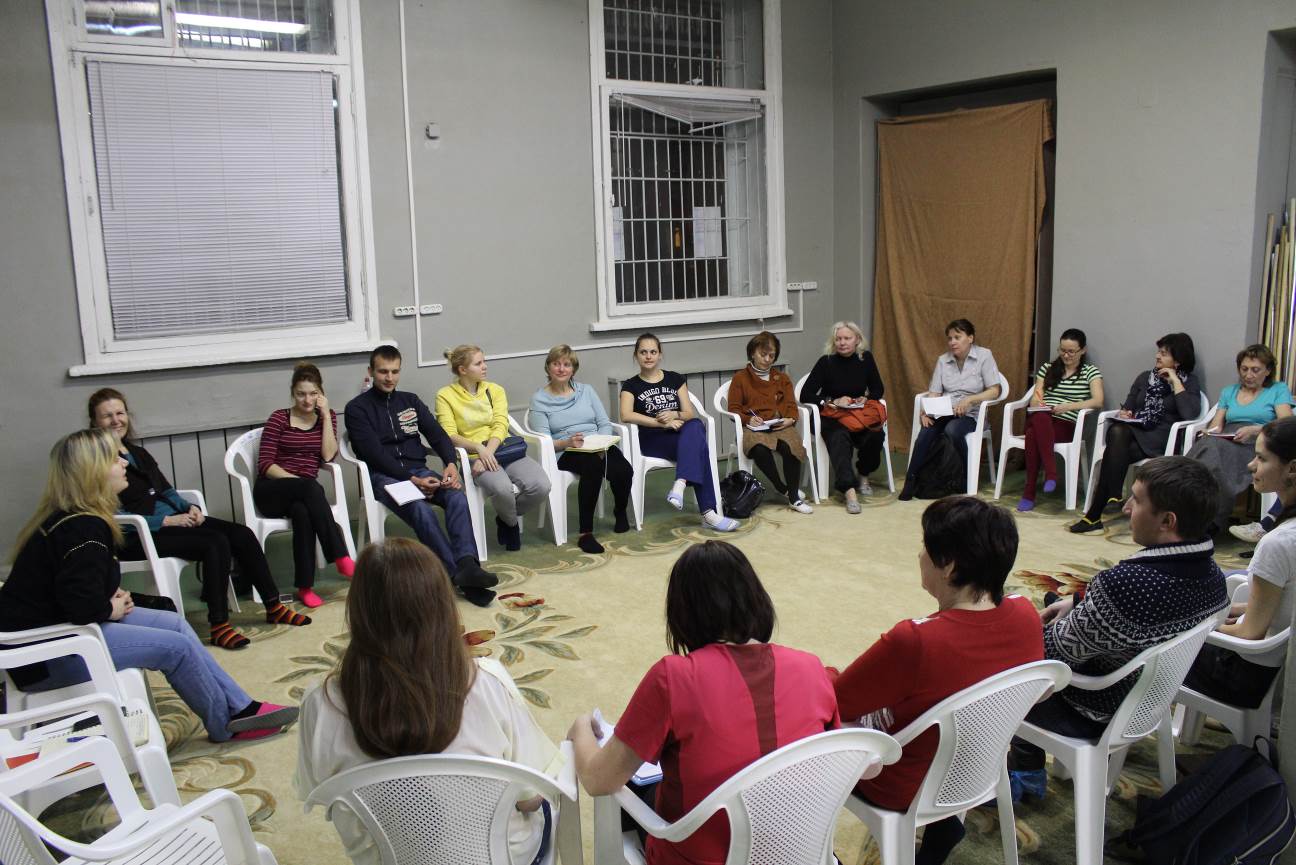 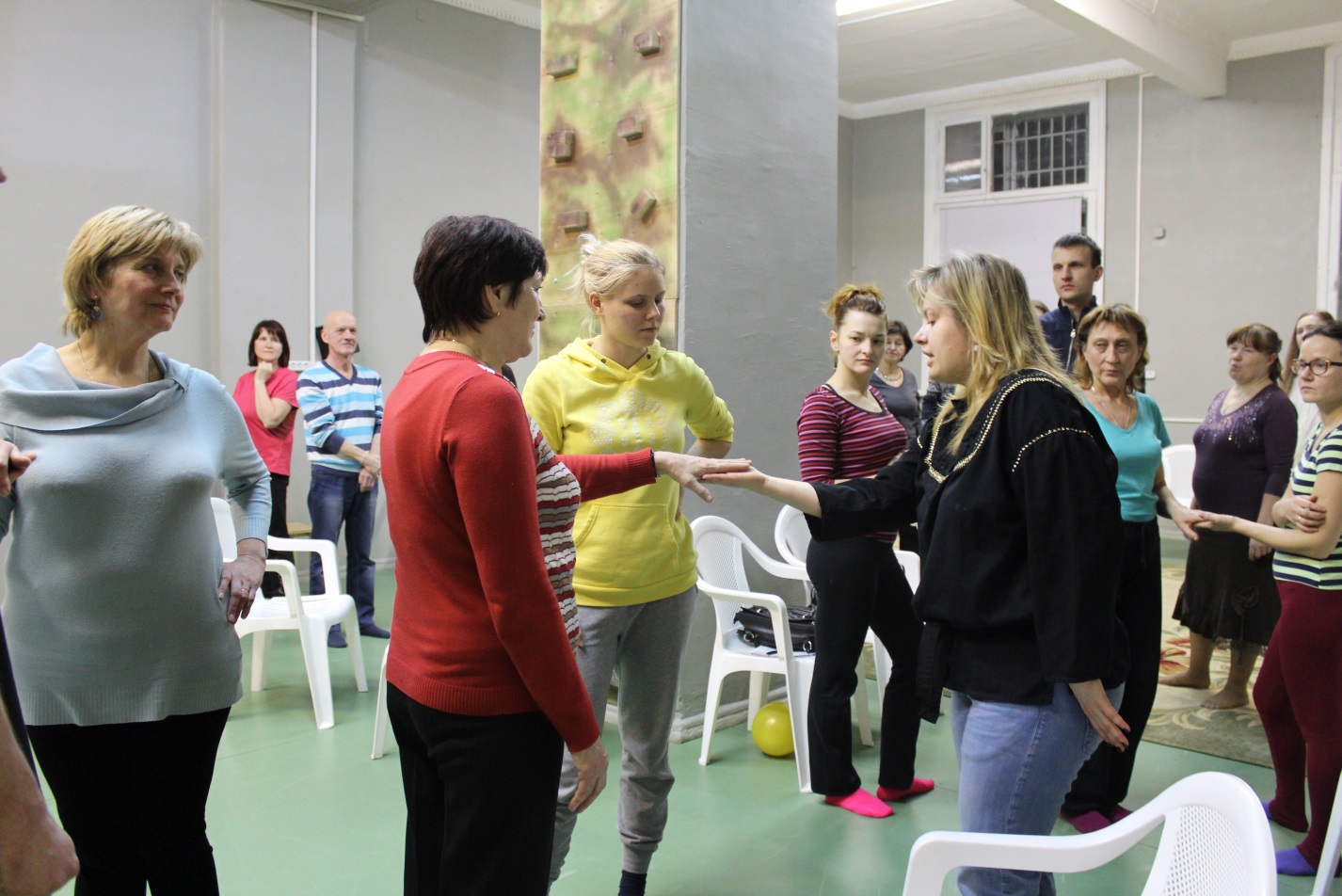 